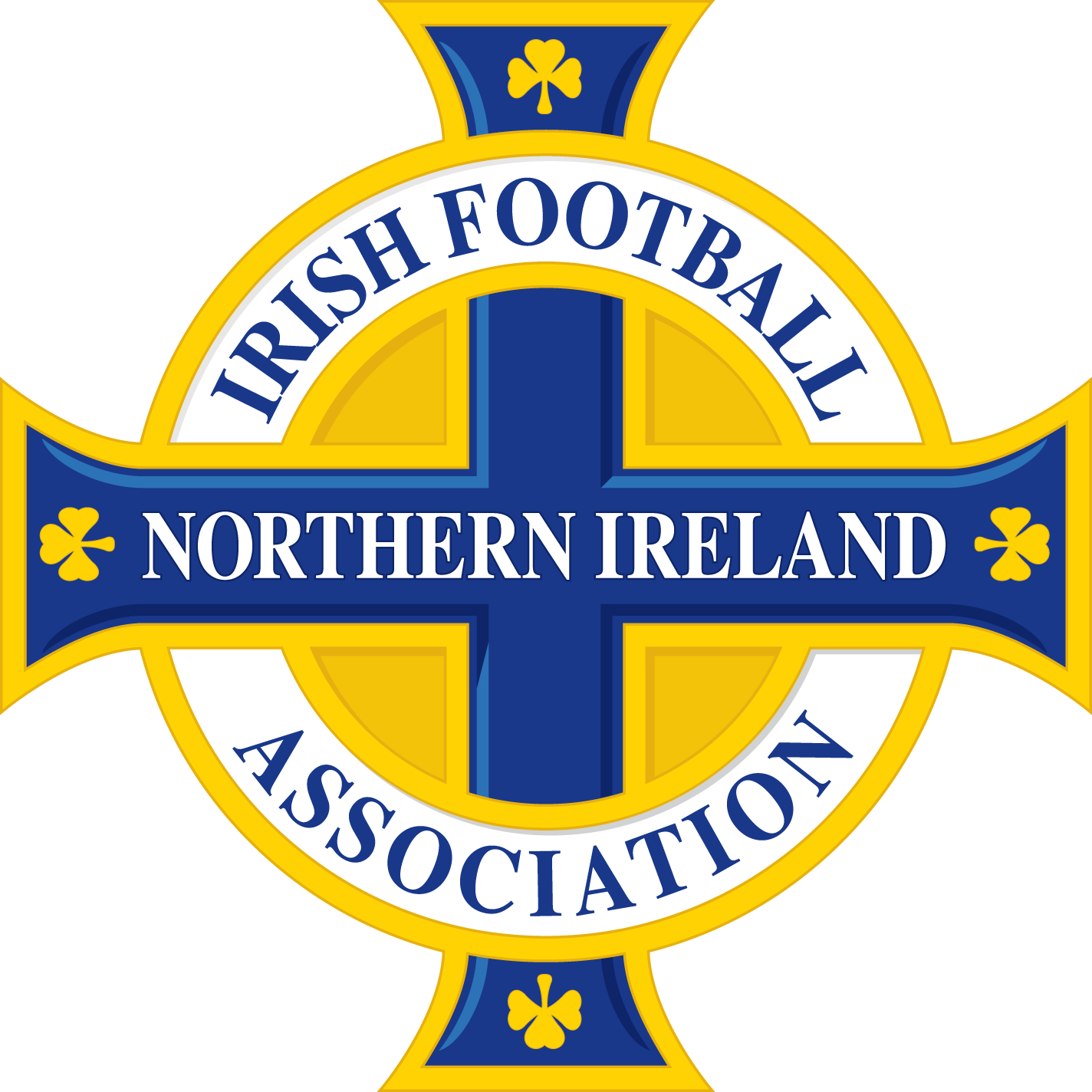 PLACEMENT ROLE PROFILEPlacement Role Title: 	Performance Analyst Placement studentReporting to: 		Head of TechnologyHours of Work: 	24 hours per week. Flexibility may be required, including evenings and weekendsDuration: 			September 2024 – July 2025PURPOSE OF THE PLACEMENTAdministration and Distribution: Responsible for the administration and distribution of analyst hardware and software licensing.Match Footage Review: Analyse opposition match footage, providing valuable insights to coaching staff, and create detailed analysis presentations to facilitate game plan and game review creation.Post-Match Analysis: Produce and develop post-match videos and reports for coaching staff, focusing on set piece analysis, databasing, and researching best practices for set pieces.Filming and Coding: Conduct filming and coding of training sessions and games when required to aid in pre-match preparations.Event Data Analysis: Collaborate with event data to provide squad benchmarking analysis, contributing to preparation against the opposition.Technology Updates: Stay updated with the latest software and technological advances, ensuring the association remains at the forefront of technology used in sports analysisTo be part of and work closely with the IrishFA IT departmentWhat do you get in return?If you are successful, you can look forward to:Opportunity: The opportunity to work within the governing body of football in Northern Ireland, contributing to the growth and success of the sport.Values-Driven Environment: Be part of an environment with strong core values, fostering a positive and collaborative workplace culture.Learning and Development: Access learning and development opportunities, enhancing your skills and knowledge in performance analysis and sports technology.Collaboration: Work with likeminded individuals who share a passion for football and performance analysis.Cutting-Edge Technology: Access to the latest hardware and software technology in the world of sports analysis.Expenses Covered: Expenses related to your role will be covered, allowing you to focus on your responsibilities without financial concerns.Ideally the successful candidate will be working towards a qualification in sports analysis with a passion for TechnologyTop of FormThis placement description is not to be regarded as exclusive or exhaustive. It is intended as an outline indication of the areas of activity and will be amended in the light of the changing needs of the Association.